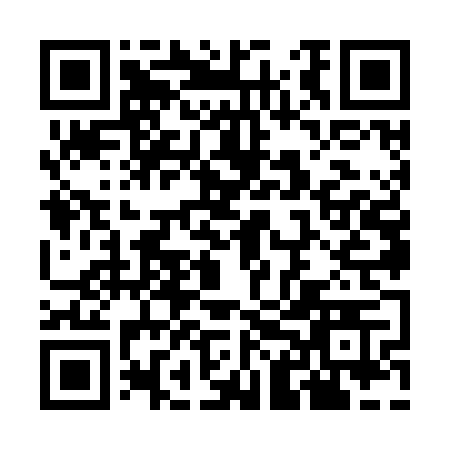 Prayer times for Sheldrake Springs, New York, USAMon 1 Jul 2024 - Wed 31 Jul 2024High Latitude Method: Angle Based RulePrayer Calculation Method: Islamic Society of North AmericaAsar Calculation Method: ShafiPrayer times provided by https://www.salahtimes.comDateDayFajrSunriseDhuhrAsrMaghribIsha1Mon3:485:331:115:158:4910:342Tue3:495:341:115:158:4810:333Wed3:505:341:115:158:4810:334Thu3:505:351:125:158:4810:325Fri3:515:361:125:158:4810:326Sat3:525:361:125:158:4710:317Sun3:535:371:125:158:4710:308Mon3:545:381:125:158:4710:309Tue3:555:381:125:158:4610:2910Wed3:565:391:135:158:4610:2811Thu3:585:401:135:158:4510:2712Fri3:595:411:135:158:4510:2613Sat4:005:421:135:158:4410:2514Sun4:015:421:135:158:4310:2415Mon4:025:431:135:158:4310:2316Tue4:045:441:135:158:4210:2217Wed4:055:451:135:158:4110:2118Thu4:065:461:135:158:4010:2019Fri4:085:471:135:158:4010:1820Sat4:095:481:135:148:3910:1721Sun4:105:491:135:148:3810:1622Mon4:125:491:145:148:3710:1523Tue4:135:501:145:148:3610:1324Wed4:155:511:145:138:3510:1225Thu4:165:521:145:138:3410:1026Fri4:175:531:145:138:3310:0927Sat4:195:541:145:138:3210:0728Sun4:205:551:145:128:3110:0629Mon4:225:561:135:128:3010:0430Tue4:235:571:135:118:2910:0331Wed4:255:581:135:118:2810:01